ГРАФИКзаседаний аттестационной комиссии министерства образования и науки Хабаровского краяУважаемые преподаватели! Ознакомьтесь с графиком заседаний аттестационной комиссии на установление соответствия квалификационным категориям (первой или высшей) в 2021 годуДокументы и материалы педагогических работников, прилагаемые к заявлению, необходимо забрать в течение месяца со дня заседания аттестационной комиссии.ГРАФИКзаседаний аттестационной комиссии министерства образования и науки Хабаровского краяУважаемые преподаватели! Ознакомьтесь с графиком заседаний аттестационной комиссии на установление соответствия квалификационным категориям (первой или высшей) в 2022 годуДокументы и материалы педагогических работников, прилагаемые к заявлению, необходимо забрать в течение месяца со дня заседания аттестационной комиссии.Перечень критериев и показателей 
оценки профессиональной деятельности педагогических работников для установления соответствия квалификационной категории (первой или высшей) по должности "преподаватель", "мастер производственного обучения", "преподаватель-организатор по основам безопасности жизнедеятельности", "руководитель физического воспитания" профессиональных образовательных организаций (с пояснением)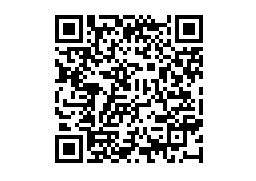 ОБРАЗЕЦ НОВОГО ЗАЯВЛЕНИЯ НА АТТЕСТАЦИЮ ИПР В ЦЕЛЯХ УСТАНОВЛЕНИЯ КВАЛИФИКАЦИОННОЙ КАТЕГОРИИ (ПЕРВОЙ/ВЫСШЕЙ)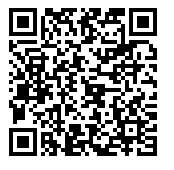 НОВЫЙ ОБРАЗЕЦ ИНФОРМАЦИОННО-АНАЛИТИЧЕСКОГО ОТЧЕТА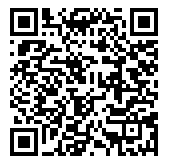 № п/пДата заседанияРекомендуемые сроки подачи заявлений 1.26 января 2021 г.09 – 20 ноября 2020 г.2.22 февраля 2021 г.01 – 11 декабря 2020 г.3.30 марта 2021 г.11 – 22 января 2021 г.4.27 апреля 2021 г.01 – 12 февраля 2021 г.5.25 мая 2021 г.09 – 19 марта 2021 г.6.29 июня 2021 г.05 – 16 апреля 2021 г.7.27 июля 2021 г.11 – 21 мая 2021 г.8.31 августа 2021 г.07 – 18 июня 2021 г.9.28 сентября 2021 г.05 – 16 июля 2021 г.10.26 октября 2021 г.09 – 20 августа 2021 г.11.30 ноября 2021 г.13 – 24 сентября 2021 г.12.22 декабря 2021 г.04 – 15 октября 2021 г.№ п/пДата заседанияРекомендуемые сроки подачи заявлений 1.25 января 2022  г.07 – 18 ноября 2021 г.2.21 февраля 2022 г.05 – 16 декабря 2021 г.3.29 марта 2022 г.11 – 21 января 2022 г.4.26 апреля 2022 г.01 – 11 февраля 2022 г.5.31 мая 2022 г.10 – 18 марта 2022 г.6.28 июня 2022 г.04 – 15 апреля 2022 г.7.26 июля 2022 г.11 – 20 мая 2022 г.8.30 августа 2022 г.06 – 17 июня 2022 г.9.27 сентября 2022 г.04 – 15 июля 2022 г.10.25 октября 2022 г.08 – 19 августа 2022 г.11.29 ноября 2022 г.05 – 16 сентября 2022 г.12.20 декабря 2022 г.03 – 14 октября 2022 г.